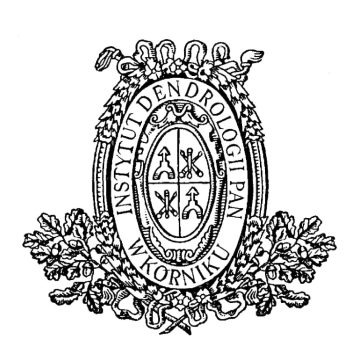 INSTYTUT DENDROLOGII      	POLSKIEJ AKADEMII NAUK           62-035 KÓRNIK, ul. Parkowa 5,             tel. 61-8170-033;  fax. 61-8170-166;            www.idpan.poznan.pl; e-mail: idkornik@man.poznan.pl    OGŁOSZENIEO ZAMÓWIENIU NA WYKONANIE USŁUGI(zaproszenie do składania ofert)prowadzone zgodnie z regulaminem udzielania przez Instytut Dendrologii Polskiej Akademii Nauk zamówień wyłączonych ze stosowania przepisów ustawy Prawo zamówień publicznych 
z 11 września 2019 r. (Dz. U. z 2019 r. poz. 2019, z  późn. zm.) o wartości nieprzekraczającej kwoty 130 000 zł netto. Przedmiotem postępowania jest wykonanie zabiegów z zakresu hodowli oraz ochrony lasu dla Instytutu Dendrologii Polskiej Akademii Nauk.Opis przedmiotu zamówienia:Zadanie 1Wykonanie prac pielęgnacyjnych w obrębie koron drzew: pielęgnacja, usunięcie jemioły, usunięcie posuszu, usunięcie zamarłych części koron, niezbędna redukcja korony. Dotyczy łącznie 64 drzew wg dołączonego wykazu i mapy oraz usunięcie – wycinka sekcyjna 5 drzew - wg dołączonego wykazu i mapy (załącznik nr 5). Prace dotyczące usunięcia obejmują wycinkę drzew z pozostawieniem pnia wysokości około 3-6 m, zamówienie nie obejmuje prac związanych z uprzątaniem gałęzi.Zadanie 2Przegląd wiązań zabezpieczających z poziomu korony lub z poziomu gruntu, wg wskazań 
z załącznika nr 6, wraz z opracowaniem protokołu z oględzin oraz wymianą wskazanych wiązań w koronach drzew wg wykazu i mapy z załącznika.Termin związania ofertą – 14 dni, tj. do 04.12.2023 r.Termin wykonania usługi: do 29.12.2023 r. Zamawiający dopuszcza możliwość składania ofert częściowych na poszczególne zadania.Warunkiem przystąpienia do prac jest posiadanie przez firmę uprawnienia European Treeworker, lub równoważnego i doświadczenia w pracach przy zabytkach, o których mowa w ustawie z dnia 23 lipca 2003 r. o ochronie zabytków i opiece nad zabytkami, 
a także ważnej polisy OC.Oferty wg wzoru stanowiącego załącznik nr 1 powinny zawierać proponowaną cenę na wszystkie elementy zamówienia ujęte w opisie. Zamawiający dopuszcza możliwość rozliczenia każdego etapu usługi za pomocą faktur częściowych. Warunkiem zapłaty jest sporządzenie przez strony protokołu odbioru 
wykonania usługi lub jej części, zgodnie z załączonym wzorem - załącznik nr 4.Cenę za wykonanie zamówienia Wykonawca określi w złotych z dokładnością do dwóch miejsc po przecinku na wszystkie elementy zamówienia. Zamawiający 
w celu ustalenia, czy oferta zawiera rażąco niską cenę w stosunku do przedmiotu 
zamówienia, może zwrócić się do Wykonawcy o udzielenie w określonym terminie 
wyjaśnień dotyczących elementów oferty mających wpływ na wysokość ceny. 
Zastosowanie przez wykonawcę stawki podatku VAT od towarów i usług niezgodnego 
z przepisami ustawy o podatku od towarów i usług oraz podatku akcyzowego 
z 11.03.2004 r. (Dz.U. 2004 Nr 54 poz. 535 z późn. zm.) spowoduje odrzucenie oferty. Jedynym kryterium wyboru oferty jest cena brutto. Za najkorzystniejszą ofertę uznana 
zostanie ważna oferta z najniższą ceną.Z Wykonawcą, którego oferta zostanie uznana za najkorzystniejszą zostanie 
podpisana umowa wg wzoru załącznika nr 2 do ogłoszenia (dotyczy zamówienia na kwotę powyżej 15000,00 zł. netto) lub zostanie wysłane pisemne zamówienie (kwota poniżej 15000,00 zł. netto).  Zamawiający zastrzega sobie prawo unieważnienia postępowania bez podania przyczyny. Od tej decyzji nie przysługują środki odwoławcze. Miejsce oraz termin składania i otwarcia ofert: Oferty należy składać 
w zamkniętych kopertach z dopiskiem: „Oferta cenowa na wycinkę i pielęgnację drzew znak sprawy: DAZ.2540.1240.2023 do 21.11.2023 roku do godz. 10:00
w skrzynce podawczej Instytutu portiernia budynku A, lub przesłać pocztą elektroniczną na adres: zamowienia.idpan@man.poznan.pl.Wynik postępowania zostanie ogłoszony na stronie internetowej Zamawiającego: www.idpan.poznan.pl/bip.Osobą do kontaktu w sprawie zamówienia pod względem formalno-proceduralnym  jest 
Wiesław Płócieniak, tel.: 601857261; e-mail: plocieniakw@man.poznan.pl w godz. od 7:30 do 15:30, pod względem merytorycznym Kinga Nowak, tel.:  603052605; e-mail: knd@man.poznan.pl w godzinach od 7:00 do 15:00.Załączniki:Nr 1 formularz ofertowyNr 2 wzór umowyNr 3 klauzula informacyjna RODONr 4 wzór protokołuNr 5 wykaz drzew do wycinki i pielęgnacjiNr 6 wykaz wiązań do przeglądu i wymiany Dyrektor Instytutu DendrologiiPolskiej Akademii NaukProf. dr hab. inż. Andrzej M. JagodzińskiKórnik, 14.11.2023 r.Zał. nr 1do ogłoszenia o zamówieniu  z 14.11.2023 r.Formularz ofertyNazwa oferenta:Adres:E-mail:Telefon kontaktowy:Przedstawiam ofertę na wykonanie prac arborystycznych wyliczoną na podstawie ilości drzew 
i zakresu prac przedstawionych w opisie przedmiotu zamówienia oraz w załączniku nr 5, a także  na przegląd wiązań zabezpieczających z poziomu korony lub z poziomu gruntu, wg wskazań 
z załącznika nr 6.Oświadczam, że posiadam następujące uprawnienia:…………………………………………………………………………………………………..oraz doświadczenie w pracach przy zabytkach, o których mowa w ustawie z dnia 23 lipca 
2003 r.  o ochronie zabytków i opiece nad zabytkami. Dla Zadania 1Dla Zadania 2Zobowiązuję się wykonać zabiegi zgodnie z opisem przedmiotu zamówienia.Data:.………………………….podpis i pieczęć oferentaZał. nr 2do ogłoszenia o zamówienie z 14.11.2023 r.WzórUmowa wykonania usługi nr ……/2023zawarta w Kórniku …………….2023 roku pomiędzy: Instytutem Dendrologii Polskiej Akademii Nauk mającym siedzibę przy ulicy Parkowej 5, 62-035 Kórnik, reprezentowanym przez ……………………………………………………. zwanym w dalszej treści umowy ZAMAWIAJĄCYMa………………………………………………………………………………………………………zwanym dalej w tekście WYKONAWCĄ reprezentowanym przez ………………………………………………….Wobec wyboru WYKONAWCY przez ZAMAWIAJĄCEGO po przeprowadzeniu postępowania 
w trybie ……………………….., strony zawierają umowę o następującej treści:§ 1. Przedmiot umowyZAMAWIAJĄCY zleca, a WYKONAWCA podejmuje się wykonać usługę:…………………………………………………………………………………… zgodnie z treścią ogłoszenia DAZ.2540.896.2023 z 01.09.2023 r. oraz przedstawioną ofertą z ……………………… r. (zał. nr 1).§ 2. Warunki i termin wykonania usługiTermin wykonania usługi – do 30.11.2023 r.Stosownie do postanowienia art. 431 ustawy z dnia 11 września 2019 roku Prawo zamówień publicznych (Dz. U. z 2019 roku poz. 2019 z późn. zm.) ZAMAWIAJĄCY 
i WYKONAWCA są obowiązani współdziałać przy wykonywaniu niniejszej umowy.§ 3. Całkowita wartość umowyZa wykonanie wszystkich czynności opisanych w § 1 WYKONAWCY przysługiwać będzie wynagrodzenie w łącznej wysokości …………………… zł netto, słownie: ………………………….. zł netto, tj. …………………… zł brutto, słownie: ………………………….. zł brutto.§ 4. Upoważnieni przedstawicieleStrony wyznaczają niniejszym swoich przedstawicieli uprawnionych do podejmowania decyzji 
w zakresie wyznaczonym przez § 1 tej umowy.Przedstawicielem ZAMAWIAJĄCEGO będzie Kinga Nowak.Przedstawicielem WYKONAWCY będzie ………………………..§ 5. Warunki płatnościZapłata nastąpi w terminie 21 dni od dnia dostarczenia faktury VAT, przelewem na rachunek bankowy WYKONAWCY wskazany w wystawionej fakturze. Zamawiający dopuszcza możliwość rozliczenia każdego etapu usługi za pomocą faktur częściowych. Warunkiem zapłaty jest sporządzenie przez strony protokołu odbioru wykonania usługi lub jej części, zgodnie 
z załączonym wzorem - Załącznik nr 4.  § 6. Kary umowne1. Strony postanawiają, że obowiązującą formą odszkodowania będą kary umowne.2. Kary te będą naliczane w następujących przypadkach i wysokościach:2.1. WYKONAWCA zapłaci ZAMAWIAJĄCEMU kary umowne:a) w przypadku nieterminowego wykonania usługi bądź odmowy wykonania zleconych usług 
w wysokości 0,5% wartości zamówienia netto za każdy dzień opóźnienia ponad termin określony w § 2 ust. 1 umowy. Kary umowne nie będą naliczane, gdy przyczyną nieterminowego wykonania umówionej usługi bądź odmowy wykonania usługi będzie zmiana technologii wykonania zleconych usług, których ZAMAWIAJĄCY nie akceptuje przez WYKONAWCĘ, a ZAMAWIAJĄCY zostanie uprzedzony o takim fakcie przez WYKONAWCĘ,b) za zwłokę w usuwaniu wad stwierdzonych przy odbiorze w wysokości 0,5% całkowitej wartości umowy, za każdy dzień zwłoki, licząc od dnia wyznaczonego lub umówionego na usunięcie tych wad.2.2. Łączna wysokość kar umownych nie może przekroczyć 10% wynagrodzenia umownego.2.3. Zamawiający zapłaci WYKONAWCY kary umowne za zwłokę w dokonaniu odbioru w wysokości 0,5% za każdy dzień zwłoki, licząc od dnia następnego po dniu, w którym odbiór miał zostać zakończony.3. Strony zastrzegają sobie prawo dochodzenia odszkodowania uzupełniającego,przekraczającego wysokość naliczonych kar umownych do wysokości rzeczywiścieponiesionej szkody.4. WYKONAWCA nie może przenosić na rzecz osób trzecich jakichkolwiek wierzytelnościwynikających lub związanych z tą umową bez pisemnej zgody ZAMAWIAJĄCEGO.§ 7. Postanowienia końcoweSprawy nieuregulowane niniejszą umową będą rozpatrywane z odpowiednim zastosowaniem postanowień Kodeksu cywilnego i ustawy Prawo zamówień publicznych. Wszelkie spory, które wynikną w związku z realizacją niniejszej umowy, będą rozstrzygane w pierwszej kolejności na drodze negocjacji. W przypadku braku osiągnięcia porozumienia sądem właściwym do rozstrzygnięcia sporów będzie sąd właściwy ze względu na siedzibę Zamawiającego.Zmiany opisane powyżej bądź uzupełnienia niniejszej umowy wymagają dla swej ważności zachowania formy pisemnej i podpisów obu stron oraz nie mogą być sprzeczne w treści złożonej oferty przez WYKONAWCĘ.§ 8. Załączniki do umowyOferta WYKONAWCY z dnia …………………r. określająca przedmiot i wartość przedmiotu umowy. Wszelkie powołane w umowie załączniki, wymienione w tym paragrafie, stanowią jej integralną część.§ 9. Klauzula RODOZgodnie z art. 13 ust. 1 i 2 rozporządzenia Parlamentu Europejskiego i Rady (2016/679 z dnia 27 kwietnia 2016 r. w sprawie ochrony osób fizycznych w związku z przetwarzaniem danych osobowych i w sprawie swobodnego przepływu takich danych oraz uchylenia dyrektywy 95/46/WE), dalej RODO informuję że:Administratorem Pani/Pana danych osobowych jest Instytut Dendrologii Polskiej Akademii Nauk z siedzibą w Kórniku przy ulicy Parkowej nr 5.W sprawach związanych z Pani/Pana danymi proszę kontaktować się z Inspektorem Ochrony Danych, kontakt pisemny za pomocą poczty tradycyjnej na adres Instytut Dendrologii PAN ul. Parkowa 5, 62-035 Kórnik lub pocztą elektroniczną na adres email: iod.idpan@man.poznan.pl.Pani/Pana dane osobowe przetwarzane będą na podstawie art. 6 ust. 1 lit. c RODO w celu prowadzenia przedmiotowego postępowania o udzielenie zamówienia publicznego oraz zawarcia umowy, a podstawą prawną ich przetwarzania jest obowiązek prawny stosowania sformalizowanych procedur udzielania zamówień publicznych spoczywający 
na Zamawiającym.Obiorcami Pani/Pana danych osobowych będą osoby lub podmioty, którym udostępniona zostanie dokumentacja postępowania w oparciu o art. 18 oraz art. 74 ustawy Pzp.Pani/Pana dane osobowe będą przechowywane, zgodnie z art. 78 ust. 1 ustawy Pzp, przez okres 4 lat od dnia zakończenia postępowania o udzielenie zamówienia, a jeżeli czas trwania umowy przekracza 4 lata, okres przechowywania obejmuje cały czas trwania umowy.Obowiązek podania przez Panią/Pana danych osobowych bezpośrednio Pani/Pana dotyczących jest wymogiem ustawowym określonym w przepisach ustawy Pzp, związanym z udziałem w postępowaniu o udzielenie zamówienia publicznego, konsekwencje niepodania określonych danych wynikają z ustawy Pzp.W odniesieniu do Pani/Pana danych osobowych decyzje nie będą podejmowane w sposób zautomatyzowany, stosowanie do art. 22 RODO;Posiada Pan/Pani:− na podstawie art. 15 RODO prawo dostępu do danych osobowych Pani/Pana dotyczących;− na podstawie art. 16 RODO prawo do sprostowania lub uzupełnienia Pani/Pana danych osobowych, przy czym skorzystanie z prawa do sprostowania lub uzupełnienia nie może skutkować zmianą wyniku postępowania o udzielenie zamówienia publicznego ani zmianą postanowień umowy w zakresie niezgodnym z ustawą Pzp oraz nie może naruszać integralności protokołu oraz jego załączników;− na podstawie art. 18 RODO prawo żądania od administratora ograniczenia przetwarzania danych osobowych z zastrzeżeniem przypadków, o których mowa w art. 18 ust. 2 RODO, przy czym prawo do ograniczenia przetwarzania nie ma zastosowania w odniesieniu 
do przechowywania, w celu zapewnienia korzystania ze środków ochrony prawnej lub w celu ochrony praw innej osoby fizycznej lub prawnej, lub z uwagi na ważne względy interesu publicznego Unii Europejskiej lub państwa członkowskiego, a także nie ogranicza przetwarzania danych osobowych do czasu zakończenia postępowania o udzielenie zamówienia;− prawo do wniesienia skargi do Prezesa Urzędu Ochrony Danych Osobowych, gdy uzna Pani/Pan, że przetwarzanie danych osobowych Pani/Pana dotyczących narusza przepisy RODO.nie przysługuje Pani/Panu:− w związku z art. 17 ust. 3 lit. b, d lub e RODO prawo do usunięcia danych osobowych;− prawo do przenoszenia danych osobowych, o którym mowa w art. 20 RODO;− na podstawie art. 21 RODO prawo sprzeciwu, wobec przetwarzania danych osobowych, gdyż podstawą prawną przetwarzania Pani/Pana danych osobowych jest art. 6 ust. 1 lit. c RODO.Jednocześnie Zamawiający przypomina o ciążącym na Pani/Panu obowiązku informacyjnym wynikającym z art. 14 RODO względem osób fizycznych, których dane przekazane zostaną Zamawiającemu w związku z prowadzonym postępowaniem i które Zamawiający pośrednio pozyska od Wykonawcy biorącego udział w postępowaniu, chyba że ma zastosowanie 
co najmniej jedno z włączeń, o których mowa w art. 14 ust. 5 RODO.§ 10. Egzemplarze umowyUmowa niniejsza została sporządzona w dwóch jednobrzmiących egzemplarzach, po jednym 
dla każdej ze stron.ZAMAWIAJĄCY                                      	     DOSTAWCAZał. nr 3	do ogłoszenia o zamówieniu z 14.11.2023 r.Klauzula informacyjna z art. 13 RODO do zastosowania przez Zamawiających w celu związanym z postępowaniem o udzielenie zamówienia publicznegoZgodnie z art. 13 ust. 1 i 2 rozporządzenia Parlamentu Europejskiego i Rady (2016/679 z dnia 27 kwietnia 2016 r. w sprawie ochrony osób fizycznych w związku z przetwarzaniem danych osobowych i w sprawie swobodnego przepływu takich danych oraz uchylenia dyrektywy 95/46/WE), dalej RODO informuję że:Administratorem Pani/Pana danych osobowych jest Instytut Dendrologii Polskiej Akademii Nauk z siedzibą w Kórniku przy ulicy Parkowej nr 5.W sprawach związanych z Pani/Pana danymi proszę kontaktować się z Inspektorem Ochrony Danych, kontakt pisemny za pomocą poczty tradycyjnej na adres Instytut Dendrologii PAN ul. Parkowa 5, 62-035 Kórnik lub pocztą elektroniczną na adres email: iod.idpan@man.poznan.pl.Pani/Pana dane osobowe przetwarzane będą na podstawie art. 6 ust. 1 lit. c RODO 
w celu prowadzenia przedmiotowego postępowania o udzielenie zamówienia publicznego oraz zawarcia umowy, a podstawą prawną ich przetwarzania jest obowiązek prawny stosowania sformalizowanych procedur udzielania zamówień publicznych spoczywający na Zamawiającym.Obiorcami Pani/Pana danych osobowych będą osoby lub podmioty, którym udostępniona zostanie dokumentacja postępowania w oparciu o art. 18 oraz art. 74 ustawy Pzp.Pani/Pana dane osobowe będą przechowywane, zgodnie z art. 78 ust. 1 ustawy Pzp, przez okres 4 lat od dnia zakończenia postępowania o udzielenie zamówienia, a jeżeli czas trwania umowy przekracza 4 lata, okres przechowywania obejmuje cały czas trwania umowy.Obowiązek podania przez Panią/Pana danych osobowych bezpośrednio Pani/Pana dotyczących jest wymogiem ustawowym określonym w przepisach ustawy Pzp, związanym z udziałem w postępowaniu o udzielenie zamówienia publicznego, konsekwencje niepodania określonych danych wynikają z ustawy Pzp.W odniesieniu do Pani/Pana danych osobowych decyzje nie będą podejmowane 
w sposób zautomatyzowany, stosowanie do art. 22 RODO;Posiada Pan/Pani:− na podstawie art. 15 RODO prawo dostępu do danych osobowych Pani/Pana dotyczących;− na podstawie art. 16 RODO prawo do sprostowania lub uzupełnienia Pani/Pana danych osobowych, przy czym skorzystanie z prawa do sprostowania lub uzupełnienia nie może skutkować zmianą wyniku postępowania o udzielenie zamówienia publicznego ani zmianą postanowień umowy w zakresie niezgodnym z ustawą Pzp oraz nie może naruszać integralności protokołu oraz jego załączników;− na podstawie art. 18 RODO prawo żądania od administratora ograniczenia przetwarzania danych osobowych z zastrzeżeniem przypadków, o których mowa w art. 18 ust. 2 RODO, przy czym prawo do ograniczenia przetwarzania nie ma zastosowania w odniesieniu do przechowywania, w celu zapewnienia korzystania ze środków ochrony prawnej lub w celu ochrony praw innej osoby fizycznej lub prawnej, lub  z uwagi na ważne względy interesu publicznego Unii Europejskiej lub państwa członkowskiego, a także nie ogranicza przetwarzania danych osobowych do czasu zakończenia postępowania 
o udzielenie zamówienia;− prawo do wniesienia skargi do Prezesa Urzędu Ochrony Danych Osobowych, gdy uzna Pani/Pan, że przetwarzanie danych osobowych Pani/Pana dotyczących narusza przepisy RODO.nie przysługuje Pani/Panu:− w związku z art. 17 ust. 3 lit. b, d lub e RODO prawo do usunięcia danych osobowych;− prawo do przenoszenia danych osobowych, o którym mowa w art. 20 RODO;− na podstawie art. 21 RODO prawo sprzeciwu, wobec przetwarzania danych osobowych, gdyż podstawą prawną przetwarzania Pani/Pana danych osobowych jest art. 6 ust. 1 lit. c RODO.Jednocześnie Zamawiający przypomina o ciążącym na Pani/Panu obowiązku informacyjnym wynikającym z art. 14 ROD O względem osób fizycznych, których dane przekazane zostaną Zamawiającemu w związku z prowadzonym postępowaniem i które Zamawiający pośrednio pozyska od Wykonawcy biorącego udział w postępowaniu, chyba że ma zastosowanie 
co najmniej jedno z włączeń, o których mowa w art. 14 ust. 5 RODO.Zał. nr 4	do ogłoszenia o zamówieniu z 14.11.2023 r.Kórnik, ………..2023r.PROTOKÓŁ ODBIORU ZAMÓWIENIAPrzedmiot zamówienia: …………………………………………………………………………….Na podstawie umowy/zamówienia nr: ………………………………….Zamawiający: Instytut DendrologiiPolskiej Akademii Naukul. Parkowa 5; 62-035 KórnikNIP: 785-00-02-578Wykonawca: …………………………………………………………………………………………………………………………………………………………………………………………………………………………Niniejszym potwierdzam, że dokonałem/łam/ odbioru (należy określić przedmiot zamówienia):Usługi …………………………………………………………………………………………………. i potwierdzam całkowitą zgodność z Zamówieniem wskazanym powyżej. Uwagi…………………………………………………………………………………………………………………………………………………………………………………………………………………………………………………………………………………………………………………………………………………………………………………………………………………….…………………..Zamówienie przyjęto bez zastrzeżeń / z zastrzeżeniami ………………………………………………………………………Ze strony Instytutu Dendrologii PAN: 			Ze strony Wykonawcy:............................................................................		    		........................................................Zał. nr 5	do ogłoszenia o zamówieniu z 14.11.2023 r.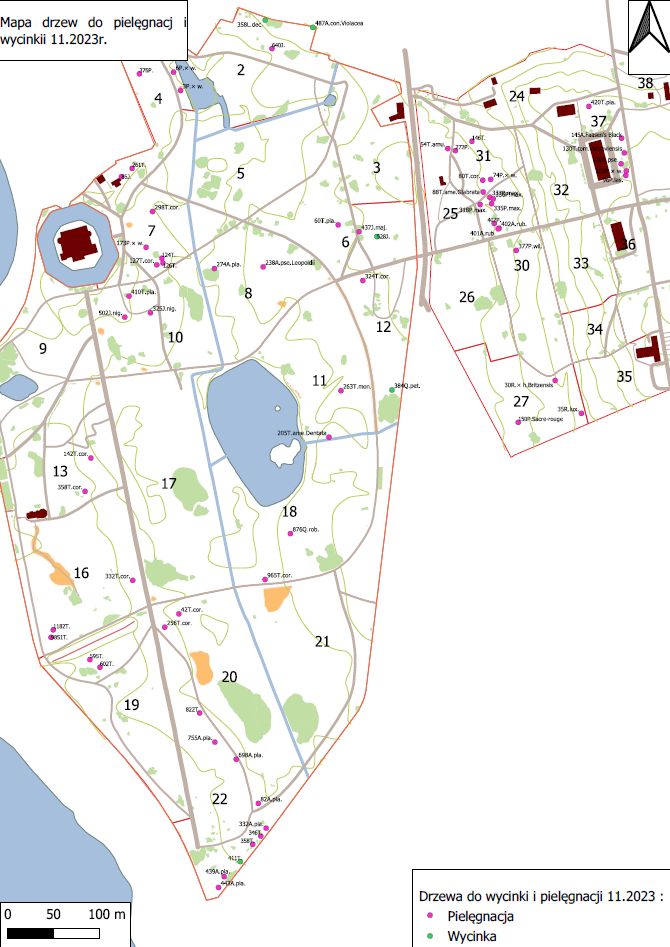 Zał. nr 6	do ogłoszenia o zamówieniu z 14.11.2023 r.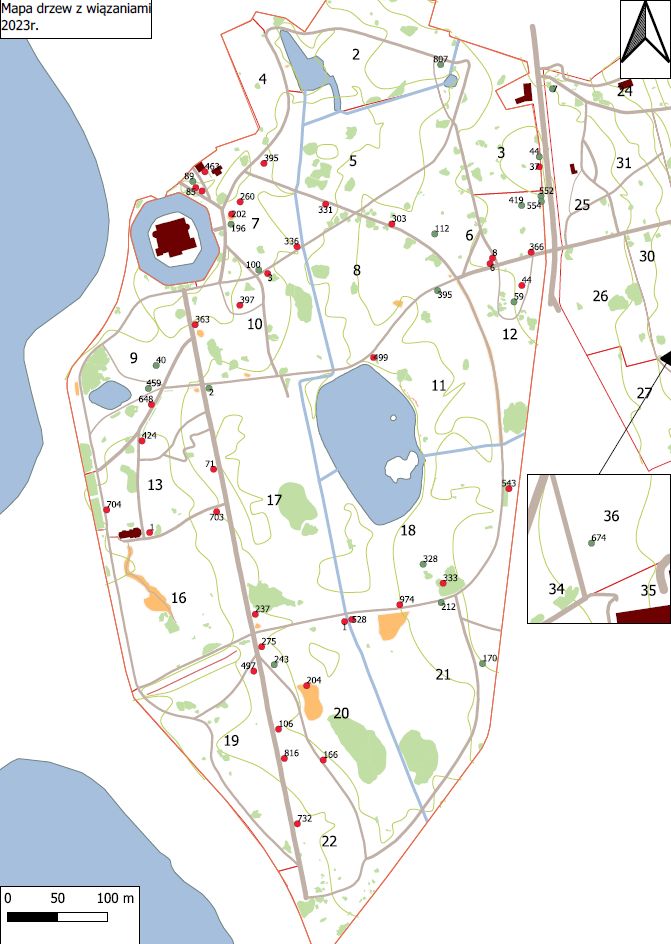 Wykaz drzew przeznaczonych do wycinki sekcyjnej i prac pielęgnacyjnychWykaz drzew przeznaczonych do wycinki sekcyjnej i prac pielęgnacyjnychWykaz drzew przeznaczonych do wycinki sekcyjnej i prac pielęgnacyjnychWykaz drzew przeznaczonych do wycinki sekcyjnej i prac pielęgnacyjnychWykaz drzew przeznaczonych do wycinki sekcyjnej i prac pielęgnacyjnychWykaz drzew przeznaczonych do wycinki sekcyjnej i prac pielęgnacyjnychWykaz drzew przeznaczonych do wycinki sekcyjnej i prac pielęgnacyjnychWykaz drzew przeznaczonych do wycinki sekcyjnej i prac pielęgnacyjnychWykaz drzew przeznaczonych do wycinki sekcyjnej i prac pielęgnacyjnychnumer_na mapiesekcjainwent_numerrodzajgatunekcultivarRodzaj działaniaKwota nettoKwota brutto274850137-008-001AcerplatanoidesPielęgnacja238810263-008-001AcerpseudoplatanusLeopoldiiPielęgnacja822000012-020-011AcerplatanoidesPielęgnacja4392200012-022-001AcerplatanoidesPielęgnacja6982254896-022-001AcerplatanoidesPielęgnacja7552255338-022-001AcerplatanoidesPielęgnacja3322254948-022-001AcerplatanoidesPielęgnacja4432200012-022-006AcerplatanoidesPielęgnacja4023112318-031-001AcerrubrumPielęgnacja4013112318-031-002AcerrubrumPielęgnacja1453752399-037-002AcerplatanoidesFaasen's BlackPielęgnacja640271092-002-001JuglansnigraPielęgnacja85470817-004-001JuglanscinereaPielęgnacja437609529-006-002JuglansmajorPielęgnacja5021000086-010-001JuglansnigraPielęgnacja3251070130-010-001JuglansnigraPielęgnacja3201869-002-002Populus× wilsocarpaPielęgnacja6201869-002-004Populus× wilsocarpaPielęgnacja376470918-004-001Populussp.Pielęgnacja173701869-007-001Populus× wilsocarpaPielęgnacja1502708346-027-001PopulusSacre-rougePielęgnacja3773051212-030-001Populus× wilsocarpaPielęgnacja3373107828-031-001Populusmaximowi. × trichocarpaPielęgnacja2723153210-031-001Populus× wilsocarpaPielęgnacja743111982-031-001Populus× wilsocarpaPielęgnacja3363107828-031-002Populusmaximowi. × trichocarpaPielęgnacja3353107828-031-003Populusmaximowi. × trichocarpaPielęgnacja3183107828-031-004Populusmaximowi. × trichocarpaPielęgnacja4073151334-031-001Populus× wilsocarpaPielęgnacja963752332-037-001PopuluslasiocarpaPielęgnacja1003711675-037-001Populus× wilsocarpaPielęgnacja8761800143-018-009QuercusroburPielęgnacja302705172-027-001Robinia× holdtiiBritzensisPielęgnacja352704408-027-001RobinialuxuriansPielęgnacja123752383-037-001RobiniapseudoacaciaTortuosa?Pielęgnacja261470823-004-001Tilia× europaeaPielęgnacja60600203-006-004TiliaplatyphyllosPielęgnacja126770521-007-001Tilia× europaeaPielęgnacja298700200-007-001TiliacordataPielęgnacja127700200-007-007TiliacordataPielęgnacja124770530-007-001Tilia× europaeaPielęgnacja4101000203-010-002TiliaplatyphyllosPielęgnacja2631107081-011-001TiliamongolicaPielęgnacja2051107080-011-001TiliaamericanaDentataPielęgnacja3241200200-012-054TiliacordataPielęgnacja3581300200-013-016TiliacordataPielęgnacja1421300200-013-025TiliacordataPielęgnacja98511655865-016-002Tilia× europaeaPielęgnacja11821655865-016-001Tilia× europaeaPielęgnacja3321600200-016-011TiliacordataPielęgnacja9651800200-018-006TiliacordataPielęgnacja6021954779-019-001TiliacordataPielęgnacja5951954778-019-001TiliacordataPielęgnacja422000200-020-001TiliacordataPielęgnacja2562000200-020-002TiliacordataPielęgnacja8222255148-022-001Tilia× europaeaPielęgnacja3462255172-022-001Tilia× europaeaPielęgnacja3582255176-022-001Tilia× europaeaPielęgnacja542553386-025-001TiliaamurensisPielęgnacja1463153201-031-001TiliacordataPielęgnacja883153246-031-001TiliaamericanaGlabrataPielęgnacja4203752460-037-001TiliaplatyphyllosPielęgnacja1303752395-037-001TiliatomentosaVarsoviensisPielęgnacja803153231-031-002TiliacordataPielęgnacja487211471-002-003AbiesconcolorViolaceaWycinka528650722-006-001JuglansnigraWycinka358210191-002-001LarixdeciduaWycinka3841200147-012-003QuercuspetraeaWycinka4112255158-022-001TiliacordataWycinkaSumaSumaSumaSumaSumaSumaSumaWYKAZ DRZEW Z WIĄZANIAMI W KORONIE, ZAKRES PRACWYKAZ DRZEW Z WIĄZANIAMI W KORONIE, ZAKRES PRACWYKAZ DRZEW Z WIĄZANIAMI W KORONIE, ZAKRES PRACWYKAZ DRZEW Z WIĄZANIAMI W KORONIE, ZAKRES PRACWYKAZ DRZEW Z WIĄZANIAMI W KORONIE, ZAKRES PRACWYKAZ DRZEW Z WIĄZANIAMI W KORONIE, ZAKRES PRACWYKAZ DRZEW Z WIĄZANIAMI W KORONIE, ZAKRES PRACnumer_mapasekcjainwent_numerrodzajgatunekrodzaj wiązniazakres prac 2023Kwota nettoKwota brutto11300200-013-017Tiliacordata4x2T gefainspekcja wiązania z poziomu korony12000122-020-002Platanus×hispanica1x8T, 1x4Tinspekcja wiązania z poziomu korony21700122-017-001Platanus×hispanica2x8T, 1x4Twymiana ze względu na rocznik31000209-010-001Ulmuslaevis1x4T cobrawymiana ze względu na rocznik6600040-006-001Carpinusbetulus4x2T gefainspekcja wiązania z poziomu korony72553374-025-002Tilia cordata1x4twymiana wiązania ze względu na rocznik8600040-006-002Carpinusbetulus1x2T cobrawymiana ze wzgl na rocznik37300018-003-003Aesculushippocastanum3x2t (1x2T gefa, 2x 2Tcobra)wymiana 2 wiązań - 2X2T40900069-009-002Fagus sylvatica 1x8T gefakontrola z poziomu korony44300018-003-004Aesculushippocastanum1x2T gefawymiana ze względu na rocznik441200036-012-00Caryalaciniosa3x2T gefainspekcja wiązania z poziomu korony591200036-012-003Caryalaciniosa1x8T, 2x2T gefainspekcja wiązania z poziomu korony711300200-013-023Tiliacordata1x2T cobrawyminana ze względu na rocznik84700084-007-001Maclurapomifera1x4T gefakontrola z poziomu gruntu85700084-007-002Maclurapomifera2x2T gefakontrola z poziomu gruntu89700076-007-001Ginkgobiloba1x4Tcobrawyminana ze względu na rocznik100700068-007-001Fagussylvatica1X8T (gefa?) cobrawiązanie straciło swoją funkcję po redukcji korony, nie ma potrzeby działań związanych z wiązaniem1062254977-022-001Quercusrobur1x8t, 2x przewiertnioweinspekcja wiązania z gruntu112600203-006-007Tiliaplatyphyllosstatyczne staloweinspekcja wiązania z poziomu korony1662053498-020-007Tilia2x4Tinspekcja wiązania z poziomu korony1702100203-021-001Tiliaplatyphyllos1x8Twymiana ze względu na rocznik196700033-007-001Caryaovata1x2T cobrainspekcja wiązania z poziomu korony202770569-007-001Ailanthusaltissima1x2T cobraprzeglad wiązania, analiza dalszego utrzymania wiązania w związku ze zmianą ukadu korony - przez wyłamanie się konarów w ostatnim roku, rekomendacje dalszych działań2042052616-020-001Acer1x4 T gefabrak działań2122100071-021-002Fraxinusexcelsior1x4Twymiana ze względu na rocznik2371700209-017-003Ulmuslaevis1x2T, 1x4Tinspekcja wiązania z poziomu korony2432000123-020-001Populusalba2x4T, 1x8T (2017)wymiana wiazań  2x4t ze względu na rocznik260701584-007-003Ailanthusaltissima1x2T gefainspekcja wiązania z poziomu korony2752000143-020-002Quercusrobur1x4T cobrawymiana ze względu na rocznik303602379-006-001Acersaccharinum3x2T gefainspekcja wiązania z poziomu korony3281800012-018-022Acerplatanoides1x4T gefawymiana ze wzgl na rocznik331800071-008-003Fraxinusexcelsior2x2Tcobrawymiana ze względu na rocznik3331800071-018-021Fraxinusexcelsior1x4T gefado wymiany ze względu na rocznik336700071-007-001Fraxinusexcelsior1x4 T gefainspekcja wiązania z poziomu korony3631000201-010-001Tilia× euchlora1x2T cobrawiązanie wymienić ze względu na rocznik, zwiększyć tonaż wiązania na 4T366600036-006-001Caryalaciniosa2x2T gefawymiana jednego z wiązań ze względu na rocznik395503018-005-001Aesculusturbinata6x2t gefawymiana ze wzgl na rocznik3951100040-011-001Carpinusbetulus2x2T cobrawymienić zw względu na rocznik3971000035-010-001Caryaovata1x2T cobrawymiana ze względu na rocznik419600068-006-001Fagus sylvatica2x statyczne staloweinspekcja wiązania z gruntu4241300122-013-001Platanus×hispanica3x4T gefa, 1x4T gefa sinspekcja wiązania z poziomu korony459900200-009-011Tiliacordata1x4T cobrawymiana ze względu na rocznik463404191-004-002Zelkova serrata3x2T gefainspekcja wiązania z poziomu korony4971954573-019-001Quercusrobur4x4T gefainspekcja wiązania z poziomu korony4991100020-011-001Alnusglutinosa1x4twymienić zw względu na rocznik5282100122-021-001Platanus×hispanica1x4Tinspekcja wiązania z poziomu korony5431800143-018-007Quercusrobur1x2Tkontrola z poziomu gruntu552600018-006-004Aesculushippocastanum 1x2T Cobrawymiana ze względu na rocznik554600018-006-008Aesculushippocastanum4x2Tcobrawymiana ze względu na rocznik, analiza układu wiązań648902692-009-001Magnoliaacuminata1x8T, 1x4t s, 1x4 t dkontrola z poziomu korony6743654009-036-001Abies cephalonicaKontrola z poziomu gruntu7031600040-016-028Carpinusbetulus1x4TKontrola z poziomu gruntu7041300200-013-006Tiliacordata1x2T cobrawymiana ze względu na rocznik7322254983-022-001Quercusrobur1x4Tinspekcja wiązania z poziomu korony807200068-002-001Fagussylvatica2x4Twymiana ze względu na rocznik8162255210-022-001Quercusrobur1x2Tinspekcja wiązania z poziomu korony9741800071-018-036Fraxinusexcelsior1x4Tinspekcja wiązania z poziomu koronySumaSumaSumaSumaSumaSumaSumaSkładając ofertę w postępowaniu o udzielenie zamówienia publicznego oświadczam, jako upoważniony reprezentant WYKONAWCY, że:nie jestem (jesteśmy) powiązany(i) z Zamawiającym i nie występuje pomiędzy nami 
konflikt interesów;oferowany przeze mnie (nas) przedmiot zamówienia spełnia wymagania 
Zamawiającego;zaoferowana cena zawiera wszystkie koszty niezbędne do należytego wykonania 
zamówienia;w przypadku wybrania mojej (naszej) oferty, zobowiązuję (my) się zrealizować 
przedmiot zamówienia zgodnie z wymaganiami opisanymi w ogłoszeniu wraz 
z załącznikami;przyjmuję(my) do wiadomości i akceptujemy treść Klauzuli informacyjnej 
Zamawiającego (RODO) Załącznik nr 3.Oświadczam, że wypełniłem obowiązki informacyjne przewidziane w art. 13 lub art. 14 RODO wobec osób fizycznych, od których dane osobowe bezpośrednio lub pośrednio pozyskałem w celu ubiegania się o udzielenie zamówienia publicznego w niniejszym postępowaniu.nie podlegam wykluczeniu z postępowania o zamówienie publiczne na podstawie art. 7 ust. 1 pkt 1 Ustawy z dnia 13.04.2022 r. o szczególnych rozwiązaniach w zakresie przeciwdziałania wspieraniu agresji na Ukrainę oraz służących ochronie bezpieczeństwa narodowego (Dz. U. z 2022 r. poz. 835).Zapoznaliśmy się z warunkami zamówienia zawartymi w zapytaniu ofertowym i nie wnosimy 
zastrzeżeń. Wykaz drzew przeznaczonych do wycinki sekcyjnej i prac pielęgnacyjnychWykaz drzew przeznaczonych do wycinki sekcyjnej i prac pielęgnacyjnychWykaz drzew przeznaczonych do wycinki sekcyjnej i prac pielęgnacyjnychWykaz drzew przeznaczonych do wycinki sekcyjnej i prac pielęgnacyjnychWykaz drzew przeznaczonych do wycinki sekcyjnej i prac pielęgnacyjnychWykaz drzew przeznaczonych do wycinki sekcyjnej i prac pielęgnacyjnychWykaz drzew przeznaczonych do wycinki sekcyjnej i prac pielęgnacyjnychnumer_na mapiesekcjainwent_numerrodzajgatunekcultivarRodzaj działania274850137-008-001AcerplatanoidesPielęgnacja238810263-008-001AcerpseudoplatanusLeopoldiiPielęgnacja822000012-020-011AcerplatanoidesPielęgnacja4392200012-022-001AcerplatanoidesPielęgnacja6982254896-022-001AcerplatanoidesPielęgnacja7552255338-022-001AcerplatanoidesPielęgnacja3322254948-022-001AcerplatanoidesPielęgnacja4432200012-022-006AcerplatanoidesPielęgnacja4023112318-031-001AcerrubrumPielęgnacja4013112318-031-002AcerrubrumPielęgnacja1453752399-037-002AcerplatanoidesFaasen's BlackPielęgnacja640271092-002-001JuglansnigraPielęgnacja85470817-004-001JuglanscinereaPielęgnacja437609529-006-002JuglansmajorPielęgnacja5021000086-010-001JuglansnigraPielęgnacja3251070130-010-001JuglansnigraPielęgnacja3201869-002-002Populus× wilsocarpaPielęgnacja6201869-002-004Populus× wilsocarpaPielęgnacja376470918-004-001Populussp.Pielęgnacja173701869-007-001Populus× wilsocarpaPielęgnacja1502708346-027-001PopulusSacre-rougePielęgnacja3773051212-030-001Populus× wilsocarpaPielęgnacja3373107828-031-001Populusmaximowi. × trichocarpaPielęgnacja2723153210-031-001Populus× wilsocarpaPielęgnacja743111982-031-001Populus× wilsocarpaPielęgnacja3363107828-031-002Populusmaximowi. × trichocarpaPielęgnacja3353107828-031-003Populusmaximowi. × trichocarpaPielęgnacja3183107828-031-004Populusmaximowi. × trichocarpaPielęgnacja4073151334-031-001Populus× wilsocarpaPielęgnacja963752332-037-001PopuluslasiocarpaPielęgnacja1003711675-037-001Populus× wilsocarpaPielęgnacja8761800143-018-009QuercusroburPielęgnacja302705172-027-001Robinia× holdtiiBritzensisPielęgnacja352704408-027-001RobinialuxuriansPielęgnacja123752383-037-001RobiniapseudoacaciaTortuosa?Pielęgnacja261470823-004-001Tilia× europaeaPielęgnacja60600203-006-004TiliaplatyphyllosPielęgnacja126770521-007-001Tilia× europaeaPielęgnacja298700200-007-001TiliacordataPielęgnacja127700200-007-007TiliacordataPielęgnacja124770530-007-001Tilia× europaeaPielęgnacja4101000203-010-002TiliaplatyphyllosPielęgnacja2631107081-011-001TiliamongolicaPielęgnacja2051107080-011-001TiliaamericanaDentataPielęgnacja3241200200-012-054TiliacordataPielęgnacja3581300200-013-016TiliacordataPielęgnacja1421300200-013-025TiliacordataPielęgnacja98511655865-016-002Tilia× europaeaPielęgnacja11821655865-016-001Tilia× europaeaPielęgnacja3321600200-016-011TiliacordataPielęgnacja9651800200-018-006TiliacordataPielęgnacja6021954779-019-001TiliacordataPielęgnacja5951954778-019-001TiliacordataPielęgnacja422000200-020-001TiliacordataPielęgnacja2562000200-020-002TiliacordataPielęgnacja8222255148-022-001Tilia× europaeaPielęgnacja3462255172-022-001Tilia× europaeaPielęgnacja3582255176-022-001Tilia× europaeaPielęgnacja542553386-025-001TiliaamurensisPielęgnacja1463153201-031-001TiliacordataPielęgnacja883153246-031-001TiliaamericanaGlabrataPielęgnacja4203752460-037-001TiliaplatyphyllosPielęgnacja1303752395-037-001TiliatomentosaVarsoviensisPielęgnacja803153231-031-002TiliacordataPielęgnacja487211471-002-003AbiesconcolorViolaceaWycinka528650722-006-001JuglansnigraWycinka358210191-002-001LarixdeciduaWycinka3841200147-012-003QuercuspetraeaWycinka4112255158-022-001TiliacordataWycinkaWYKAZ DRZEW Z WIĄZANIAMI W KORONIE, ZAKRES PRACWYKAZ DRZEW Z WIĄZANIAMI W KORONIE, ZAKRES PRACWYKAZ DRZEW Z WIĄZANIAMI W KORONIE, ZAKRES PRACWYKAZ DRZEW Z WIĄZANIAMI W KORONIE, ZAKRES PRACWYKAZ DRZEW Z WIĄZANIAMI W KORONIE, ZAKRES PRACWYKAZ DRZEW Z WIĄZANIAMI W KORONIE, ZAKRES PRACWYKAZ DRZEW Z WIĄZANIAMI W KORONIE, ZAKRES PRACnumer_mapasekcjainwent_numerrodzajgatunekrodzaj wiązniazakres prac 202311300200-013-017Tiliacordata4x2T gefainspekcja wiązania z poziomu korony12000122-020-002Platanus×hispanica1x8T, 1x4Tinspekcja wiązania z poziomu korony21700122-017-001Platanus×hispanica2x8T, 1x4Twymiana ze względu na rocznik31000209-010-001Ulmuslaevis1x4T cobrawymiana ze względu na rocznik6600040-006-001Carpinusbetulus4x2T gefainspekcja wiązania z poziomu korony72553374-025-002Tilia cordata1x4twymiana wiązania ze względu na rocznik8600040-006-002Carpinusbetulus1x2T cobrawymiana ze wzgl na rocznik37300018-003-003Aesculushippocastanum3x2t (1x2T gefa, 2x 2Tcobra)wymiana 2 wiązań - 2X2T40900069-009-002Fagus sylvatica 1x8T gefakontrola z poziomu korony44300018-003-004Aesculushippocastanum1x2T gefawymiana ze względu na rocznik441200036-012-00Caryalaciniosa3x2T gefainspekcja wiązania z poziomu korony591200036-012-003Caryalaciniosa1x8T, 2x2T gefainspekcja wiązania z poziomu korony711300200-013-023Tiliacordata1x2T cobrawyminana ze względu na rocznik84700084-007-001Maclurapomifera1x4T gefakontrola z poziomu gruntu85700084-007-002Maclurapomifera2x2T gefakontrola z poziomu gruntu89700076-007-001Ginkgobiloba1x4Tcobrawyminana ze względu na rocznik100700068-007-001Fagussylvatica1X8T (gefa?) cobrawiązanie straciło swoją funkcję po redukcji korony, nie ma potrzeby działań związanych z wiązaniem1062254977-022-001Quercusrobur1x8t, 2x przewiertnioweinspekcja wiązania z gruntu112600203-006-007Tiliaplatyphyllosstatyczne staloweinspekcja wiązania z poziomu korony1662053498-020-007Tilia2x4Tinspekcja wiązania z poziomu korony1702100203-021-001Tiliaplatyphyllos1x8Twymiana ze względu na rocznik196700033-007-001Caryaovata1x2T cobrainspekcja wiązania z poziomu korony202770569-007-001Ailanthusaltissima1x2T cobraprzeglad wiązania, analiza dalszego utrzymania wiązania w związku ze zmianą ukadu korony - przez wyłamanie się konarów w ostatnim roku, rekomendacje dalszych działań2042052616-020-001Acer1x4 T gefabrak działań2122100071-021-002Fraxinusexcelsior1x4Twymiana ze względu na rocznik2371700209-017-003Ulmuslaevis1x2T, 1x4Tinspekcja wiązania z poziomu korony2432000123-020-001Populusalba2x4T, 1x8T (2017)wymiana wiazań  2x4t ze względu na rocznik260701584-007-003Ailanthusaltissima1x2T gefainspekcja wiązania z poziomu korony2752000143-020-002Quercusrobur1x4T cobrawymiana ze względu na rocznik303602379-006-001Acersaccharinum3x2T gefainspekcja wiązania z poziomu korony3281800012-018-022Acerplatanoides1x4T gefawymiana ze wzgl na rocznik331800071-008-003Fraxinusexcelsior2x2Tcobrawymiana ze względu na rocznik3331800071-018-021Fraxinusexcelsior1x4T gefado wymiany ze względu na rocznik336700071-007-001Fraxinusexcelsior1x4 T gefainspekcja wiązania z poziomu korony3631000201-010-001Tilia× euchlora1x2T cobrawiązanie wymienić ze względu na rocznik, zwiększyć tonaż wiązania na 4T366600036-006-001Caryalaciniosa2x2T gefawymiana jednego z wiązań ze względu na rocznik395503018-005-001Aesculusturbinata6x2t gefawymiana ze wzgl na rocznik3951100040-011-001Carpinusbetulus2x2T cobrawymienić zw względu na rocznik3971000035-010-001Caryaovata1x2T cobrawymiana ze względu na rocznik419600068-006-001Fagus sylvatica2x statyczne staloweinspekcja wiązania z gruntu4241300122-013-001Platanus×hispanica3x4T gefa, 1x4T gefa sinspekcja wiązania z poziomu korony459900200-009-011Tiliacordata1x4T cobrawymiana ze względu na rocznik463404191-004-002Zelkova serrata3x2T gefainspekcja wiązania z poziomu korony4971954573-019-001Quercusrobur4x4T gefainspekcja wiązania z poziomu korony4991100020-011-001Alnusglutinosa1x4twymienić zw względu na rocznik5282100122-021-001Platanus×hispanica1x4Tinspekcja wiązania z poziomu korony5431800143-018-007Quercusrobur1x2Tkontrola z poziomu gruntu552600018-006-004Aesculushippocastanum 1x2T Cobrawymiana ze względu na rocznik554600018-006-008Aesculushippocastanum4x2Tcobrawymiana ze względu na rocznik, analiza układu wiązań648902692-009-001Magnoliaacuminata1x8T, 1x4t s, 1x4 t dkontrola z poziomu korony6743654009-036-001Abies cephalonicaKontrola z poziomu gruntu7031600040-016-028Carpinusbetulus1x4TKontrola z poziomu gruntu7041300200-013-006Tiliacordata1x2T cobrawymiana ze względu na rocznik7322254983-022-001Quercusrobur1x4Tinspekcja wiązania z poziomu korony807200068-002-001Fagussylvatica2x4Twymiana ze względu na rocznik8162255210-022-001Quercusrobur1x2Tinspekcja wiązania z poziomu korony9741800071-018-036Fraxinusexcelsior1x4Tinspekcja wiązania z poziomu korony